BAB IIIMETODE PENELITIANRancangan PeneltianPenelitian ini menggunakan penelitian verifikatif. Menurut Arikunto (2006) penelitian verifikatif pada dasarnya ingin mengujiikebenaran melalui pengumpulan data di lapangan. Sedangkan metode yang akan digunakan adalah explanatory survey. Penelitian eksplanasi (explanatory research), menurut Singarimbun dan Effendi, (2006), adalah penelitian yang menjelaskan hubungan antara variabel-variabell penelitian melalui pengujian hipotesis. Populasi dan sampel dalam penelitian ini adalah semua pemilik UKM manik-manik yang berjumlah 43. Teknik pengumpulan data dengan cara wawancara, kuesioner, dan observasi. Metode analisis data yang digunakan adalah SEM Analysis dengan alat Warp PLS 5.0.Variabel Penelitian dan Definisi Operasional Variabel PenelitianDalam penelitian ini, peneliti menggunakan tiga variabel, yang terdiri dari variabel terikat (dependen), variabel mediasi (intervening), dan variabel bebas (independen). Variabel-variabel tersebut adalah:Variabel Dependen (Y) 	= Kinerja PerusahaanVariabel Intervening (M) 	= Kualitas Strategi bersaingVariabel Independen (X)	= Kualitas Aset Strategi, Adaptabilitas Lingkungan dan Orientasi KewirausahaanKualitas Aset StrategiKualitas Aset Strategi adalah Manajer atau pemilik perusahaan dapat
mengelola Aset Strategi perusahaan yang tidak mudah ditiru pesaing (intangible asset). Indikator untuk mengukur variabel ini diambil dari penelitian terdahulu, Sunyoto dan Raharti (2014), diantaranya :Kompetensi Sumber Daya Manusia adalah Kemampuan sumber daya untuk menghasilkan akumulasi beragam pemikiran dan ide.Manajemen Pengetahuan adalah kegiatan yang dapat membantu menciptakan struktur koordinasi untuk mengelola pengetahuan yang efektifKapabilitas Organisasi adalah kemampuan untuk bekerja secara efektif dalam tugas dan tujuan tertentu termasuk didalamnya kemampuan untuk menstransfer pengetahuan dan ketrampilan untuk tugas dan situasi yang baru.Pengalaman Manajer adalah kemampuan untuk menggali sumber daya dan kompetensi yang memungkinkan perusahaan untuk mengambil keuntungan dari keputusan strategis.Adaptabilitas LingkunganMaksudnya adalah Manajer atau pemilik perusahaan dapat menyesuaikan atau mengantisipasi terjadinya perubahan lingkungan eksternal perusahaan yang berada diluar kendalinya (lingkungan operasional). Indikator untuk mengukur variabel ini diambil dari penelitian terdahulu, Sunyoto dan Raharti (2014), diantaranya :Kemampuan memahami pelanggan adalah perusahaan harus mengetahui apa yang di inginkan pelanggan.Kemampuan memahami pesaing adalah perusahaan harus mengerti apa yang dilakukan pesaing.Kemampuan bekerja sama dengan penyalur adalah perusahaan bisa bekerja sama dengan penyalur untuk pendistribusian.Orientasi KewirausahaanOrientasi kewirausahaan adalah kemampuan seorang pengusaha untuk kreatif dan inovatif melalui pembelajaran dari berbagai media untuk menemukan sebuah peluang. Indikator orientasi kewirausahaan yang dikemukakan Miller (1983):Keinovatifan, kencenderungan pengusaha untuk terlibat berfkir kreatif dan melakukan eksperimen dalam mengenalkan produk atau jasa baru melalui kepemimpinan teknologi melalui riset dan pengembangan dalam kegiatan produksi baru.Keproaktifan, memiliki sebuah inisiatif tanggap terhadap perkembangan yang dialami dan peluang yang muncul.Pengambilan resiko, mengambilan langkah tegas untuk mengeksplorasi kejadian yang tidak diketahui atau menempatkan sumber daya untuk usaha dilingkungan yang tidak pasti.Kualitas Strategi BersaingMerupakan strategi yang digunakan manajer atau pemilik perusahaan untuk menghadapi pesaing dengan mempertimbangkan dan menggunakan aset stratejik yang dimiliki dan kapabilitas yang dimiliki serta selalu menyesuaikan perubahan lingkungan eksternal (operasional). Indikator untuk mengukur variabel ini diambil dari penelitian terdahulu, Sunyoto dan Raharti (2014), diantaranya :Bernilai maksudnya sumber daya tersebut harus mampu memberikan nilai.Susah tergantikan maksudnya sumber daya yang dimiliki susah tergantikan Unik adalah produknya memiliki keunikan tersendiri sehingga memiliki nilai tambah.Tidak dapat ditiru (sempurna) adalah tidak mudah untuk ditiru atau dapat ditiru tetapi tidak sempurna.Kinerja PemasaranKinerja pemasaran merupakan faktor yang seringkali digunakan untuk mengukur dampak dari strategi yang diterapkan perusahaan. Indikatornya menurut Ferdinand (2000), diantaranya :Volume penjualan adalah volume atau jumlah penjualan produk yang berhasil dicapai oleh perusahaan.Pertumbuhan pelanggan adalah tingkat pertumbuhan pelanggan yang berhasil dicapai oleh perusahaan.Pertumbuhan keuntungan adalah besarnya keuntungan penjualan produk yang berhasil diperoleh oleh perusahaan.Tabel 3.1Kisi-kisi instrumentPenentuan Populasi dan SampelPopulasiPopulasi adalah keseluruhan jumlah yang terdiri atas objek atau subjek didalamnya mempunyai karakteristik dan kualitas sesuai dengan ketentuan yang telah ditetapkan oleh peneliti agar dapat diteliti kemudian ditarik kesimpulannya (Sujarweni, 2015). Dalam penelitian ini, yang menjadi populasi berjumlah 43 yang keseluruhan merupakan pemilik UKM manik-manik Desa Plumbon Gambang.SampelNursalam, 2008 menyatakan bahwa sampling merupakan sebuah teknik yang diterapkan melalui pengambilan sejumlah sampel yang sesuai dengan keseluruhan obyek penelitian (Nursalam, 2008). Teknik pengambilan sampel dalam penelitian ini memakai total sampling. Total sampling merupakan teknik pengambilan sampel sehingga jumlah sampel sama dengan populasi (Sugiyono, 2007). Hal yang melatar belakangi pengambilan total sampling ialah menurut Sugiyono (2007) jumlah populasi yang kurang dari 100 pengusaha. Oleh karena itu seluruh populasi dijadikan sampel penelitian. Sampel penelitian ini yaitu semua pemilik UKM manik-manik Desa Plumbon Gambang yang memiliki jumlah keseluruhan sebanyak 43 UKM.Jenis dan Sumber DataJenis data yang digunakan dalam penelitian ini adalah data primer dan data sekunder yang diperoleh dari UKM manik-manik Desa Plumbon Gambang. Sumber data sebagai berikut:Data PrimerData primer adalah data yang diperoleh secara langsung dari responden dengan cara menyebar angket kepada responden saat penelitian dilakukan.Data SekunderData sekunder adalah data yang diperoleh secara tidak langsung. Data ini diperoleh peneliti dengan menggunakan dokumen yang telah ada untuk dijadikan sumber penelitian.Skala PengukuranSkala pengukuran Angket untuk penelitian tersebut memakai skala Likert, yaitu skala yang dipakai untuk mengukur persepsi, sikap, dan pendapat seseorang atau kelompok orang berdasarkan fenomena sosial (Sugiyono, 2015). Skala Likert, variabel yang diukur diuraikan menjadi indikator variabel. Indikator tersebut kemudian dijadikan sebagai tolak ukur dalam penyusun item-item instrumen yang berupa pertanyaan ataupun pernyataan. Penelitian ini menggunakan sejumlah skor dengan interval 1-5 yang menunjukkan setuju atau tidak setuju terhadap statement tersebut. Berikut adalah tabel skala Likert yang digunakan dalam penelitian ini.Tabel 3.2 Skala Likert   Sumber : Sugiono (2015)Uji Instrumen PenelitianUji ValiditasValiditas adalah suatu ukuran yang menujukkan tingkah-tingkah atau kesalahan suatu instrume (Suharsimi, 2008), suatu instrumen dikatakan valid jika instrumen tersebut mengukur apa yang seharusnya diukur. Untuk mengetahui apakah instrumen yang telah disusun memiliki validitas atau tidak, maka akan dilakukan pengujian dengan menggunakan contruct validity, yaitu konsep pengukuran validitas dengan cara menguji apakah suatu instrumen mengukur contruct sesuai dengan apa yang diharapkan.Skala pengukuran dikatakan valid apabila skala tersebut digunakan untuk mengukur apa yang seharusnya diukur (Sarwono, 2008), penentuan validitas didasarkan atas perbandingan nilai korelasi, produk moment (r) lebih besar dari 0,3 pada tingkat keyakinan 95% dapat diartikan bahwa item-item tersebut valid.Tabel 3.3Validitas InstrumenSumber: data diolah SPSS versi 24Dari tabel validitas instrumen 3.3 dapat diketahui bahwa nilai muatan faktor dari sebagian besar indikator memiliki nilai lebih dari 0.7 atau memiliki P value < 0.05, Sehingga masing - masing indikator dapat terpenuhi.Uji RealibilitasReliabilitas menunjukkan bahwa sesuatu instrument cukup dapat dipercaya untuk digunakan sebagai alat pengumpul data karena instrument tersebut sudah baik (Arikunto 2013 : 221). Uji reliabilitas ini digunakan untuk mengetahui responden yang telah menjawab pertanyaan-pertanyaan secara konsisten atau tidak. Untuk menguji reliabilitas instrumen penelitian ini digunakan Cronbach Alpha, suatu konstruk atau variabel dikatakan reliabel jika memberikan nilai Cronbach Alpha diatas 0,6 Menurut Arikunto (2014) maka dikatakan bahwa instrumen yang digunakan reliabel.Berikut adalah rumus untuk uji reliabilitas : Di mana :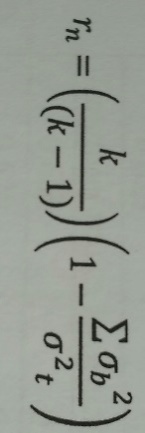 rn	= reliabilitas instrumenk	= banyaknya butir pernyataan∑αb2	= jumlah varian butirα2t	= varian totalTabel 3. 4Reliabilitas InstrumenSumber: Data diolah SPSS versi 24Dari tabel 3.4 dapat diketahuidari 30 responden untuk menguji reliabilitas instrumen dapat diketahui bahwa nilai dari masing-masing variabel menunjukkan hasil lebih dari 0,6 sehingga dapat disimpulkan bahwa semua indikator termasuk kriteria reliabel.Teknik Analisis DataAnalisis DeskriptifIqbal Hasan (2001) menyatakan bahwa statistik deskriptif merupakan bagian statistika yang menjelaskan bagaiman cara pengumpulan dan menyajikan data agar sederhana untuk dipahami dan dimengerti. Statistika deskriptif berhubungan dengan suatu hal menguraikan dan menyajikan keterangan-keterangan tentang sebuah data atau kejadian yang terjadi. Statistika deskriptif berfungsi menerangkan gejala, kejadian, atau persoalan. Kesimpulan yang dapat diperoleh pada statistika deskriptif (jika ada) hanya ditampilkan pada kumpulan data yang ada.Analisa deskriptif terdapat beberapa item terdiri dari 5 item pertanyaan dengan skala pengukuran satu sampai lima, untuk mengetahui kategori rata-rata skor menggunakan perhitungan sebagai berikut :Range =  =  = 0,8Sehingga interpretasi range skor sebagai berikut:1,0 – 1,8 	= Buruk sekali> 1,8 – 2,6	= Buruk>2,66 – 3,4	= Cukup>3,4 – 4,2	= Baik>4,2 – 5,0	= Sangat Baik 		Sumber: (Sudjana,2005)Analisis SEM (Structural Equation Modeling)Structural Equation Modeling (SEM) merupakan gabungan dari dua metode statistik yang terpisah, yaitu analisis faktor yang dikembangkan  di ilmu psikologi dan psikometri, serta model persamaan simultan (Simultan Equation Modeling) yang dikembangkan di ekonometrika (Ghozali, 2008). SEM mampu menjelaskan keterkaitan variabel secara kompleks dan serta efek langsung maupun tidak langsung dari satu atau beberapa variabel terhadap variabel lainnya . Penelitian ini menggunakan analisis Structural Equation Modeling (SEM) dengan pendekatan Warp-PLS.Uji Outer ModelAnalisis WarpPls, validitas diukur dengan menggunakan dua instrumen, yaitu Convergent Validity dapat dilihat dari kolerasi antara skor indikator dengan skor variabelnya. Indikator dianggap valid jika memiliki nilai AVE diatas 0,5 atau memperlihatkan seluruh outer loading dimensi variabel memiliki nilai loading > 0,5 sehingga dapat disimpulkan bahwa pengukuran tersebut memenuhi kriteria validitas convergent . Indkator dikatakan reliabel jika baik nilai observasi dihasilkan oleh model dan estimasi parameternya. Nilai Q-square lebih besar dari 0 (nol) menunjukkan bahwa model mempunyai nilai relevansi prediktif, sedangkan nilai Q-square kurang dari 0 (nol) menunjukkan bahwa model kurang memilii relevansi prediktif. Model pengukuran atau outer model menyangkut pengujian validitas dan reabilitas instrumer penelitian.Convergent validityKorelasi antara skor indikator reflektif dengan skor variabel latennya. Untuk hal ini loading 0.5 sampai 0.6 dianggap cukup, pada jumlah indikator per variabel laten tidak besar, berkisar antara 3 sampai 7 indikator.Discriminant validityPengukuran indikator refleksif berdasarkan cross loading dengan variabel latennya. Bilamana nilai cross loading setiap indikator pada variabel bersangkutan terbesar dibandingkan dengan cross loading pada variabel laten lainnya maka dikatakan valid. Metode lain dengan membandingkan nilai square root of avarege variance extracted (AVE) setiap variabel laten dengan korelasi antar variabel laten lainnya dalam model, jika square root of avarege variance extracted (AVE)  variabel laten lebih besar dari korelasi dengan seluruh variabel laten lainnya maka dikatakan memiliki discriminant validity yang baik. Direkomendasikan nilai pengukuran lebih besar dari 0.50 dan di pandang valid.Composite reliability (pc)Kelompok indikator yang mengukur sebuah variabel memiliki realiabilitas komposit yang baik jika memiliki composite reliability ≥ 0.7, walaupun bukan merupakan standart absolut.Alpha CronbachKelompok indikator yang mengukur sebuah variabel memiliki reliabilitas komposit yang baik jika memiliki koefisien alfa ≥ 0.6Goodness of Fit (Inner Model)Uji Goodness of Fit atau uji kelayakan model digunakan untuk mengukur ketepatan fungsi regresi sampel dalam menaksir nilai aktual. Perhitungan statistik disebut signifikan secara statistik apabila nilai-nilai uji statistiknya berada dalam daerah kritis (daerah dimana Ho ditolak). Sebaliknya perhitungan statistik disebut tidak signifikan apabila nilai uji statistiknya berada dalam daerah dimana Ho di terima.Inner model (inner relation, structural model, atau substantive theory) menggunakan hubungan antar variabel laten berdasarkan pada substantive theory. Model structural dinilai dengan menggunakan R-square untuk konstruk dependen, Stone-Geisser Q square untuk relevansi prediktif, dan uji t serta signifikansi dari koefisien parameter jalur struktural. Perubahan nilai R-square dapat digunakan untuk menilai pengaruh substantif variabel laten independen tertentu terhadap variabel laten dependen. Q-square digunakan untuk mengukur seberapa baik nilai observasi dihasilkan oleh model dan estimasi parameternya. Nilai Q-square lebih besar dari 0 (nol) menunjukkan bahwa model mempunyai nilai relevansi prediktif, sedangkan nilai Q-square kurang dari 0 (nol) menunjukkan bahwa model kurang memiliki relevansi prediktif.Uji HipotesisUji t berfungsi untuk melakukan pengujian secara parsial masing-masing variabel penelitian. Hasil uji t dapat diketahui pada tabel coefficients pada kolom significant. Apabila probabilitas nilai t dan tingkat signifikansi < 0,05 dapat dikatakan terjadi pengaruh antara variabel bebas dengan variabel terikat secara parsial. Probabilitas nilai t dengan tingkat signifikansi > 0,05, sehingga dapat disebutkan bahwa tidak terdapat pengaruh secara signifikan antara variabel bebas kepada variabel terikat, Sugiyono (2011).Uji MediasiMenurut  suatu variabel disebut variabel mediasi jika variabel tersebut ikut mempengaruhi hubungan antara variabel independen dan variabel dependen. Adanya Partial Mediation menunjukkan bahwa M bukan satu-satunya pemediasi hubungan X terhadap Y namun terdapat faktor pemediasi lain. Sedangkan Full Mediation menujukkan bahwa M memediasi sepenuhnya hubungan antara X terhadap Y.Uji DeterminasiKoefisien determinasi (R Square) digunakan untuk melihat kemampuan variabel independen dalam menerangkan variabel dependen dan proporsi variasi dari variabel dependen yang diterangkan oleh variasi dari variabel-variabel independennya. Jika R2 yang diperoleh dari hasil perhitungan menunjukkan semakin besar maka dapat dikatakan bahwa sumbangan dari variabel independen terhadap variabel dependen semakin basar. Hal ini berarti model yang digunakan semakin besar untuk menerangkan variabel dependennya.Pengaruh tinggi rendahnya koefisien determinasi tersebut digunakan pedoman yang dikemukakan oleh Supranto (2001) sebagai berikut:Table 3.5Pedoman interpetasi koefisien determinasi     Sumber: Supranto (2001)VariabelIndikatorItemSumberKualitas Aset Strategi (X1)SDMX1.1 Keahlian sdm dalam mengolah manik-manikWijayanto (2008)Kualitas Aset Strategi (X1)SDMX1.2 kedisiplinan sdm dalam bekerjaWijayanto (2008)Kualitas Aset Strategi (X1)Kapabilitas organisasiX1.3 kegiatan fungsionalWijayanto (2008)Kualitas Aset Strategi (X1)Kapabilitas organisasiX1.4 memiliki kemampuan dalam persainganWijayanto (2008)Kualitas Aset Strategi (X1)Pengalaman manajerX1.5 mampu mengatasi hambatan manajemenWijayanto (2008)Kualitas Aset Strategi (X1)Pengalaman manajerX1.6 banyak pengalaman dalam menjalankan usahanyaWijayanto (2008)Kualitas Aset Strategi (X1)Manajemen pengetahuanX1.7 Pengetahuan yang luas.Wijayanto (2008)Adaptabilitas Lingkungan (X2)Kemampuan memahami pelangganX2.1 Pandai membangun hubunganPearce dan Robinson, 2007, Durand (1997Adaptabilitas Lingkungan (X2)Kemampuan memahami pelangganX2.2 mampu memenuhi keinginan pelangganPearce dan Robinson, 2007, Durand (1997Adaptabilitas Lingkungan (X2)Kemampuan memahami pelangganX2.3 mampu memenuhi kebutuhan pelangganPearce dan Robinson, 2007, Durand (1997Adaptabilitas Lingkungan (X2)Kemampuan memahami pesaingX2.4 mampu mengikuti perubahan pesaingPearce dan Robinson, 2007, Durand (1997Adaptabilitas Lingkungan (X2)Kemampuan memahami pesaingX2.5 Informasi tentang pesaingPearce dan Robinson, 2007, Durand (1997Adaptabilitas Lingkungan (X2)Kemampuan bekerja sama dengan penyalurX2.6 mampu bekerja sama dengan baikPearce dan Robinson, 2007, Durand (1997Adaptabilitas Lingkungan (X2)Kemampuan bekerja sama dengan penyalurX2.7 Komunikasi dengan penyalurPearce dan Robinson, 2007, Durand (1997Adaptabilitas Lingkungan (X2)Kemampuan bekerja sama dengan penyalurX2.8 Koordinasi dengan penyalurPearce dan Robinson, 2007, Durand (1997Orientasi Kewirausahaan (X3)KeinovatifanX3.1 Mampu menciptakan produk baruMiller (1983)Orientasi Kewirausahaan (X3)KeinovatifanX3.2 Mampu bereksperimenMiller (1983)Orientasi Kewirausahaan (X3)KeproaktifanX3.3 Mampu memanfaatkan peluangMiller (1983)Orientasi Kewirausahaan (X3)KeproaktifanX3.4 Tanggap terhadap perubahanMiller (1983)Orientasi Kewirausahaan (X3)Risk takingX3.5 Mampu mengambil resikoMiller (1983)Kualitas Strategi Bersaing (M)BernilaiX4.1 Mampu menghasilkan produk lebih baikBarney 1991,2001,2007; Lewin and Phelan 1999)Kualitas Strategi Bersaing (M)BernilaiX4.2 Mampu menghasilkan produk sesuai kebutuhan pelangganBarney 1991,2001,2007; Lewin and Phelan 1999)Kualitas Strategi Bersaing (M)UnikX4.3 Mampu menghasilkan produk yang unikBarney 1991,2001,2007; Lewin and Phelan 1999)Kualitas Strategi Bersaing (M)UnikX4.4 Mempunyai ciri khasBarney 1991,2001,2007; Lewin and Phelan 1999)Kualitas Strategi Bersaing (M)Susah tergantikan X4.5 mampu menghasilkan produk manik-manik dengan motif yang susah tergantikanBarney 1991,2001,2007; Lewin and Phelan 1999)Kualitas Strategi Bersaing (M)Tidak dapat ditiruX4.6 Mampu menghasilkan produk manik-manik dengan motif tidak mudah ditiru dengan sempurnaBarney 1991,2001,2007; Lewin and Phelan 1999)Kinerja Pemasaran (Y)Pertumbuhan penjualanX5.1 mampu meningkatkan pertumbuhan penjualanFerdinand (2000)Kinerja Pemasaran (Y)Perrtumbuhan keuntunganX5.2 Mampu meningkatan pendapatan yang tinggiFerdinand (2000)Kinerja Pemasaran (Y)Pertumbuhan pasarX5.3 wilayah pasar luasFerdinand (2000)Pilihan JawabanSkorSangat Tidak Setuju1Tidak Setuju2Netral3Setuju4Sangat Setuju5VariabelIndikatorItemcorrelationsP valueKualitas Aset StrategiX1X1.1X1.1.10,932ValidKualitas Aset StrategiX1X1.1X1.1.20,923ValidKualitas Aset StrategiX1X1.2X1.2.10,872ValidKualitas Aset StrategiX1X1.2X1.2.20,884ValidKualitas Aset StrategiX1X1.3X1.3.10,861ValidKualitas Aset StrategiX1X1.3X1.3.20,954ValidKualitas Aset StrategiX1X1.3X1.3.30,960ValidAdaptabilitas LingkunganX2X2.1X2.1.10,879ValidAdaptabilitas LingkunganX2X2.1X2.1.20,860ValidAdaptabilitas LingkunganX2X2.1X2.1.30,823ValidAdaptabilitas LingkunganX2X2.2X2.2.10,903ValidAdaptabilitas LingkunganX2X2.2X2.2.20,876ValidAdaptabilitas LingkunganX2X2.3X2.3.10,892ValidAdaptabilitas LingkunganX2X2.3X2.3.20,799ValidAdaptabilitas LingkunganX2X2.3X2.3.30,867ValidOrientasi KewirausahaanX3X3.1X3.1.10,911ValidOrientasi KewirausahaanX3X3.1X3.1.20,901ValidOrientasi KewirausahaanX3X3.2X3.2.10,909ValidOrientasi KewirausahaanX3X3.2X3.2.20,977ValidOrientasi KewirausahaanX3X3.2X3.2.30,931ValidKualitas Strategi BersaingMM.1M.1.10,937ValidKualitas Strategi BersaingMM.1M.1.20,934ValidKualitas Strategi BersaingMM.2M.2.10,933ValidKualitas Strategi BersaingMM.2M.2.20,907ValidKualitas Strategi BersaingMM.2M.2.30,945ValidKualitas Strategi BersaingMM.2M.2.40,914ValidKinerja PemsaranYYY.10,924ValidKinerja PemsaranYYY.20,928ValidKinerja PemsaranYYY.30,902ValidVariabelCronbach’s alphaKriteria X1.10.911ReliabelX1.20,848ReliabelX1.30,944ReliabelX2.10.879ReliabelX2.20,857ReliabelX2.30,881ReliabelX3.10,884ReliabelX3.20,948ReliabelM.10.923ReliabelM.20,956ReliabelY0.937ReliabelPernyataanKeterangan4%Pengaruh rendah sekali5% - 16%Pengaruh rendah tapi pasti17% - 49%Pengaruh cukup berarti50% - 80%Pengaruh tinggi atau kuat>80%Pengaruh tinggi sekali